_______________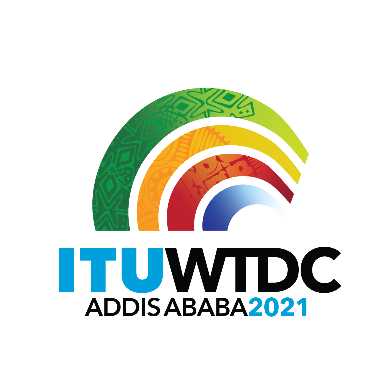 Regional Preparatory Meeting for WTDC-21 for CIS (RPM-CIS)
Virtual, 21-22 April 2021Regional Preparatory Meeting for WTDC-21 for CIS (RPM-CIS)
Virtual, 21-22 April 2021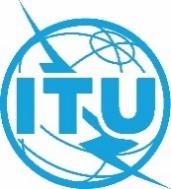 Document RPM-CIS21/1-EDocument RPM-CIS21/1-E16 February 202116 February 2021Original: EnglishOriginal: EnglishDirector, Telecommunication Development BureauDirector, Telecommunication Development BureauDirector, Telecommunication Development BureauDirector, Telecommunication Development BureauDraft agendaDraft agendaDraft agendaDraft agenda1.Opening ceremony2.Election of the Chairman and Vice-Chairman3.Adoption of the agenda and time management plan4.Digital Trends CIS region5.Reporting on the implementation of the WTDC-17 Buenos Aires Action Plan (including the Regional Initiatives), and contribution to the implementation of the WSIS Plan of Action and the Sustainable Development Goals (SDGs)6.Report on the implementation of outcomes of other ITU Conferences, Assemblies and meetings related to ITU-D work: PP-18, WRC-19, RA-19, and WTSA-167.Preparations for WTDC-217.1Report of the TDAG Working Group on WTDC Preparations (TDAG-WG-Prep)7.2Report of the TDAG Working Group on WTDC Resolutions, Declaration and Thematic Priorities (TDAG-WG-RDTP)7.3TDAG Working Group on Strategic and Operational Plans (TDAG-WG-SOP)8.Identification of regional priority areas 9.Other business 